«Осень»Если на деревьях листья пожелтели,Если в край далекий птицы улетели,Если небо хмурое, если дождик льется,Это время года осенью зовется.За окном — сентябрь… С каждым днем холодает, и с понижением температуры воздуха происходит сказочное преображение листопадных деревьев и кустарников. На наших глазах природа творит волшебство: все зеленое за несколько дней становится красным и золотистым. Листья становятся разноцветными, а затем и вовсе опадают, обнажая ветки деревьев.Ребятишки из второй младшей группы «Рябинка» уже знают, что такое явление природы называется «Листопадом». На прогулке мы наблюдали за осенними деревьями, окрасом их листвы, много беседовали о характерных признаках осени. В течении недели  дети разучивали осенние песни, стихотворения. И конечно же, творили, помогая осени создавать красоту вокруг.Ребята очень старались, наряжая деревья в разноцветный наряд. Аккуратно кисточкой намазывали клеем листочки и приклеивали к веточкам. Но ведь осенью листочки опадают, поэтому некоторые из них весело кружатся возле деревьев и плавно ложатся на землю, украшая ее.Нарядные деревья еще долго будут радовать нас в группе своей красотой.Воспитатель: Тайщикова К.Д.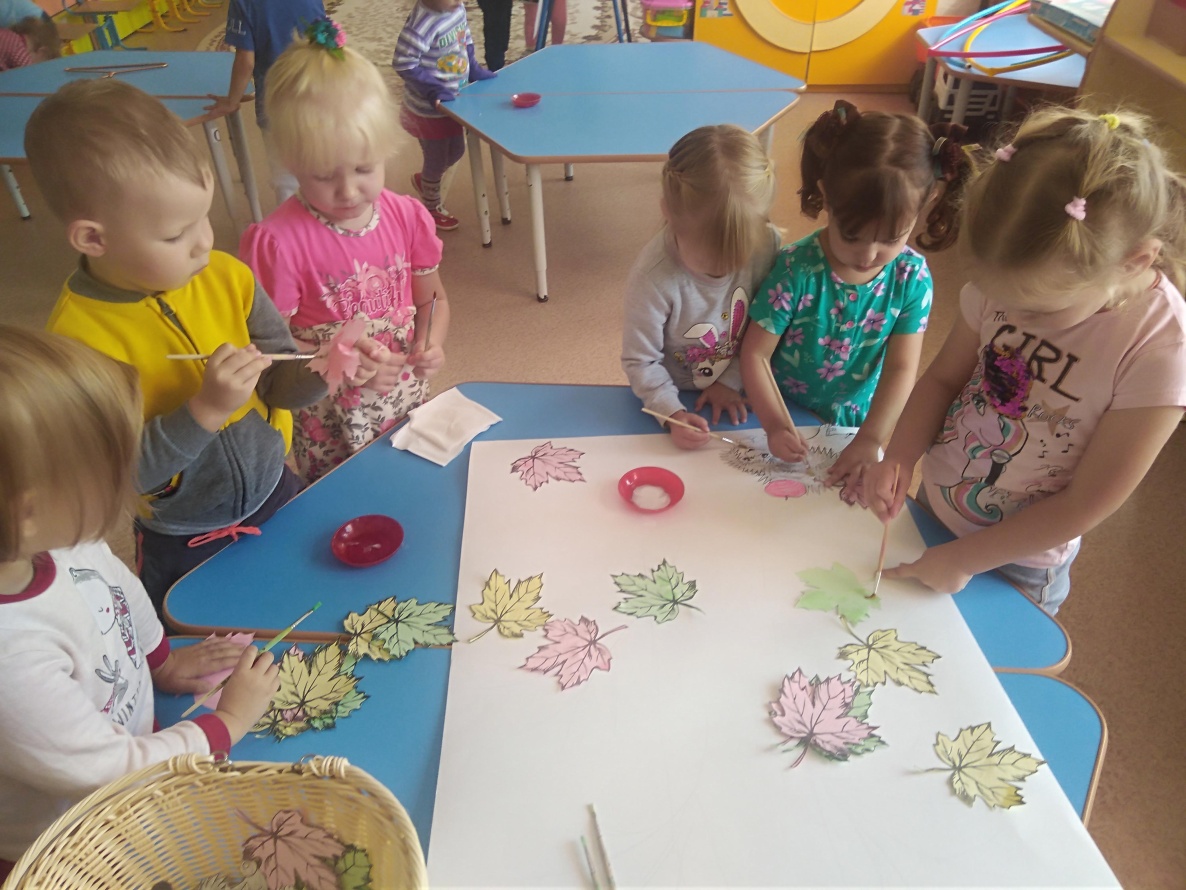 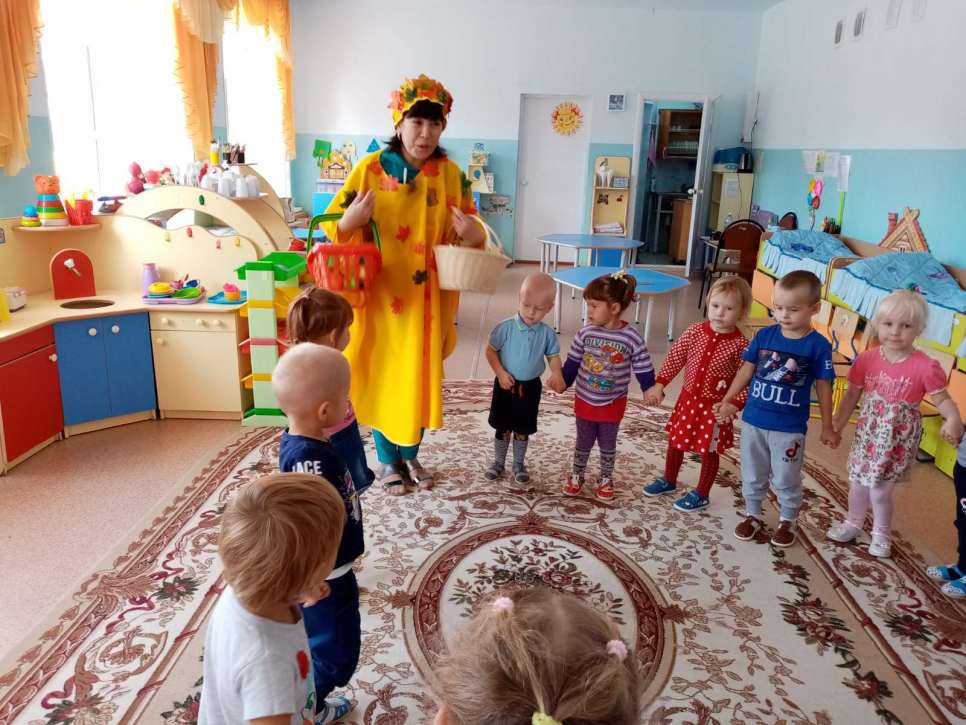 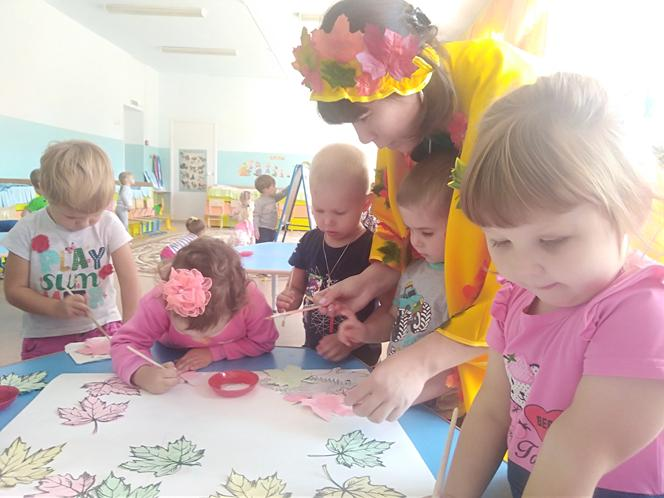 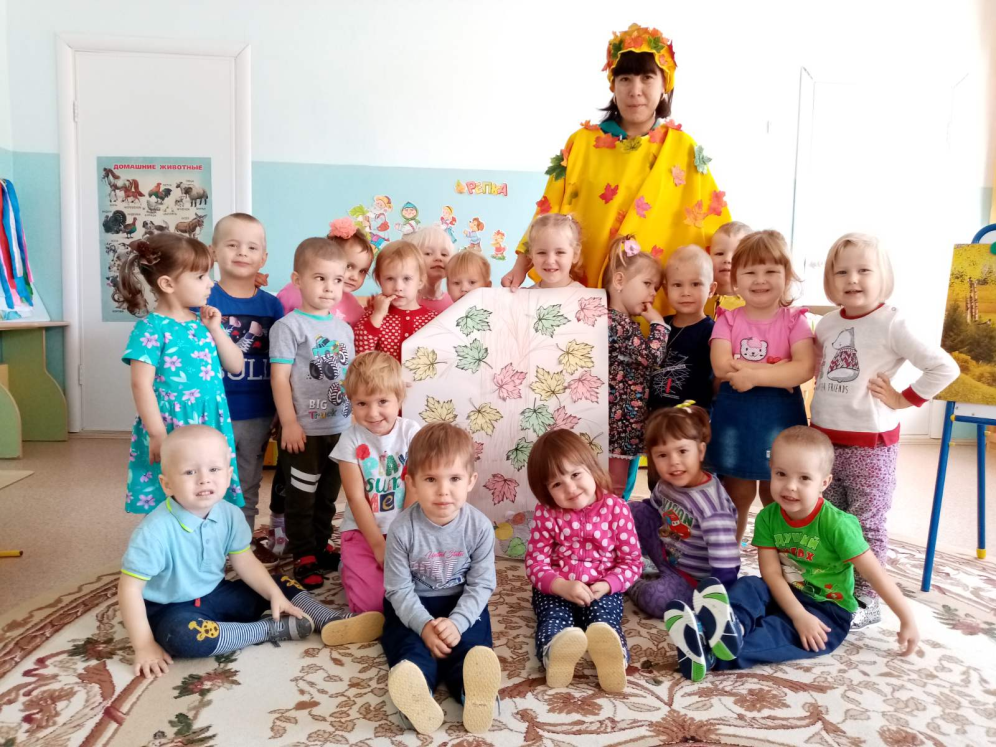 